UPAYA MENINGKATKAN HASIL BELAJAR SISWA DENGAN MENGGUNAKAN MEDIA AUDIOVISUAL DALAM PEMBELAJARAN IPA TENTANG PERUBAHAN KENAMPAKAN BUMI DAN BENDA LANGIT(Penelitian Tindakan Kelas pada Siswa Kelas IV SDN Tanjung III Kecamatan Cipunagara Kabupaten Subang Tahun Ajaran 2011/2012)SKRIPSIDiajukan untuk Memenuhi Salah Satu Syarat Memperoleh Gelar Sarjana Pendidikan Program Studi Pendidikan Guru Sekolah DasarFakultas Keguruan dan Ilmu PendidikanUniversitas PasundanOleh :ACEP RONI HAMDANI085060173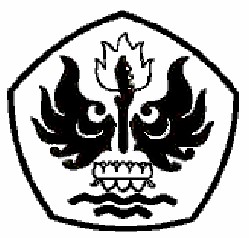 PROGRAM STUDI PGSD	FAKULTAS KEGURUAN DAN ILMU PENDIDIKANUNIVERSITAS PASUNDANBANDUNG2012